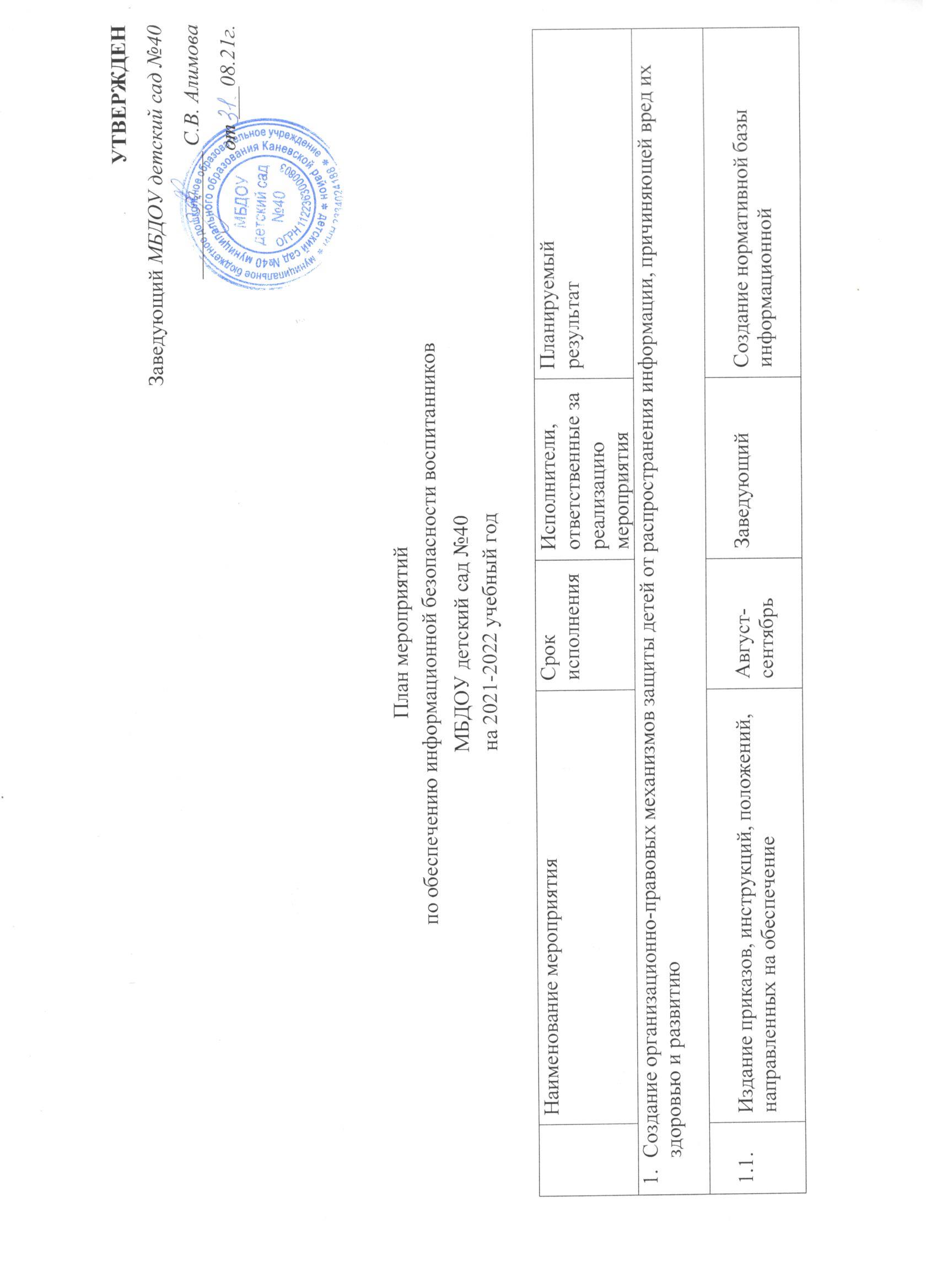 информационной безопасностибезопасности в ДОУ1.2.Проведение серии ОД с детьми старшегодошкольного возраста «Учимся правильно пользоваться интернетом»1 раз вкварталВоспитателигруппОзнакомление детейс информацией о правилах безопасного поведения в интернет- пространстве1.3.Консультирование родителей по вопросамзащиты детей от распространения вредной для них информации:«Защита детей в интернете»«Безопасный интернет детям»«Безопасные ресурсы для детей»Сентябрь Январь АпрельСтаршийвоспитательИнформирование родителей омеханизмах предупреждения доступа несовершеннолетнихк информации, причиняющей вред их здоровью и (или) развитию1.4.Информирование педагогов по вопросамзащиты детей от распространения вредной для них информации:Консультация с использованием мультимедийной презентации«Информационная безопасность»Круглый стол «Обеспечение информационной безопасности дошкольника»НоябрьМартСтаршийвоспитательИнформированиепедагогов о механизмах предупреждения доступа несовершеннолетних кинформации, причиняющей вред их здоровью и (или) развитию2. Профилактика интернет- зависимости, игровой зависимости и правонарушений с использованиеминформационно - телекоммуникационных технологий, формирование навыков ответственного ибезопасного поведения в современной информационно - телекоммуникационной среде через обучение их способам защиты от вредной информации2. Профилактика интернет- зависимости, игровой зависимости и правонарушений с использованиеминформационно - телекоммуникационных технологий, формирование навыков ответственного ибезопасного поведения в современной информационно - телекоммуникационной среде через обучение их способам защиты от вредной информации2. Профилактика интернет- зависимости, игровой зависимости и правонарушений с использованиеминформационно - телекоммуникационных технологий, формирование навыков ответственного ибезопасного поведения в современной информационно - телекоммуникационной среде через обучение их способам защиты от вредной информации2. Профилактика интернет- зависимости, игровой зависимости и правонарушений с использованиеминформационно - телекоммуникационных технологий, формирование навыков ответственного ибезопасного поведения в современной информационно - телекоммуникационной среде через обучение их способам защиты от вредной информации2. Профилактика интернет- зависимости, игровой зависимости и правонарушений с использованиеминформационно - телекоммуникационных технологий, формирование навыков ответственного ибезопасного поведения в современной информационно - телекоммуникационной среде через обучение их способам защиты от вредной информации2.1.Проведение серии бесед с детьми старшегодошкольного возраста «Безопасный интернет»1 раз вкварталВоспитателигруппОзнакомление детей синформацией о правилах безопасного поведения в интернет- пространстве2.2.Мероприятия по антивирусной защитекомпьютерной техники в детском садуВ течениегодаАдминистрацияСистематическое обновлениепрограммно- технических средств по антивирусной защите компьютерной техники в ДОУ3. Информационное просвещение граждан о возможности защиты детей от информации,причиняющей вред их здоровью и развитию3. Информационное просвещение граждан о возможности защиты детей от информации,причиняющей вред их здоровью и развитию3. Информационное просвещение граждан о возможности защиты детей от информации,причиняющей вред их здоровью и развитию3. Информационное просвещение граждан о возможности защиты детей от информации,причиняющей вред их здоровью и развитию3. Информационное просвещение граждан о возможности защиты детей от информации,причиняющей вред их здоровью и развитию3.1.Размещение на официальном сайтедетского сада ссылок на электронные адреса по проблемам информационнойбезопасности для всех участников образовательного процессаВ течениегодаОтветственный заведение сайтаПовышение информационнойграмотности родителей3.2.Размещение на сайте детского сада сведенийо лучших ресурсах для детей и родителейСентябрьОтветственный заведение сайтаПовышение информационнойграмотности родителей3.3.Размещение на сайте детского садаматериалов касающихся вопросов защиты детей от распространения вреднойдля них информации:«О защите детей от информации, причиняющей вред их здоровью и развитию«Безопасный интернет детям»«Что такое информационная безопасность ребенка»Проект «Защита детей в интернете»В течениегодаОтветственный заведение сайтаПовышение информационнойграмотности родителей3.4.Размещение на сайте детского сада ссылокна сайты по вопросам информационной безопасности детей и взрослыхВ течениегодаОтветственный заведение сайтаПовышение информационнойграмотности родителей3.5.Проведение викторины для детей старшегодошкольного возраста «Мама, папа, я и компьютер»МайВоспитателигруппЗакрепление знаний детей оправилах безопасногоповедения в интернет- пространстве